INDICAÇÃO Nº 635 / 2019Assunto: Solicita ao Prefeito Municipal verificar asfalto cedendo no cruzamento Rua David Gabriel com Rua Dr. José Pedro Cosenza - Vila CruzeiroSenhor Presidente,INDICO ao Sr. Prefeito Municipal, nos termos do Regimento Interno desta Casa de Leis, que se digne V. Ex.ª determinar a Secretaria de Obras e Serviços Públicos verificar asfalto cedendo no cruzamento Rua David Gabriel com Rua Dr. José Pedro Cosenza - Vila CruzeiroSALA DAS SESSÕES, 22 de abril de 2019.LEILA BEDANIVereadora – PV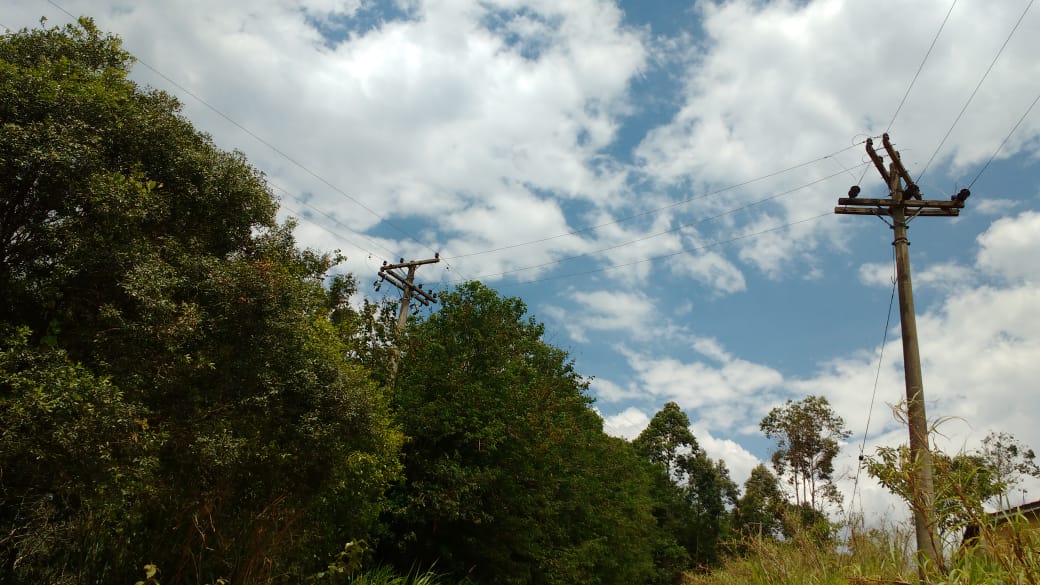 